Уважаемые родители!Доводим до Вашего сведения ЕДИНОЕ решение общешкольного родительского собрания (протокол № 3 от 19 марта 2015 года):С 1 сентября 2015 года в МОУ «Первомайская СОШ» утвержден ЕДИНЫЙ стиль одежды.Утвержден цвет одежды –  для 1 – 4 классы – ТЕМНО – СИНИЙ /НЕ синий/                                              для 5 – 11 классов – ЧЕРНЫЙКомплект для ДЕВОЧКИ должен включать: ЖИЛЕТ /полуприлегающего или прилегающего стиля, классический; с застежкой по борту с отложным воротником/; ЮБКА /НЕ короткая/, БРЮКИ/классические/. Просим НЕ ПРИОБРЕТАТЬ для ДЕВОЧКИ жилет для МАЛЬЧИКА.НЕ ПРИОБРЕТАТЬ ВМЕСТО БРЮК ЛЕГГИНСЫ ИЛИ ЛОСИНЫ/.БОЛЕРО вместо ЖИЛЕТА.СЛЕДУЕТ ОБРАТИТЬ ВНИМАНИЕ – в ЗИМНИЙ период под ЖИЛЕТ одевается ОДЕЖДА ТЕПЛЕЕ, поэтому в период приобретения ЖИЛЕТА ПРОСИМ УЧИТЫВАТЬ ДАННУЮ ИНФОРМАЦИЮ.Комплект для МАЛЬЧИКА должен включать: ЖИЛЕТ /полуприлегающего или прилегающего стиля, классический; с застежкой по борту без воротника/; БРЮКИ /классические/.Для создания общего ЕДИНОГО школьного стиля родителям РЕКОМЕНДОВАНО приобретать к началу нового учебного года одежду для обучающегося в магазине «СТАРТ»Адрес магазина "Старт":
Москва, ул. Вельяминовская, 9 (м. Семеновская)
Телефон: (495) 964-49-39, 964-49-48, 964-85-19

РЕЖИМ РАБОТЫ:
понедельник - пятница: 10.00 – 21.00
cуббота, воскресенье: 10.00 – 19.00

БЕСПЛАТНАЯ ПАРКОВКА для посетителей с детьми расположена рядом с входом в магазин./См. также информацию на сайте фабрики ОАО «Старт»/Утвержденные общешкольным родительским собранием ОБРАЗЦЫ ОДЕЖДЫ СМОТРИТЕ в ПРИЛОЖЕНИИ №1, 2, 3.Председатель общешкольного собрания – Белякова А.Н.Директор школы – Корякина Н.Н.Приложение № 1 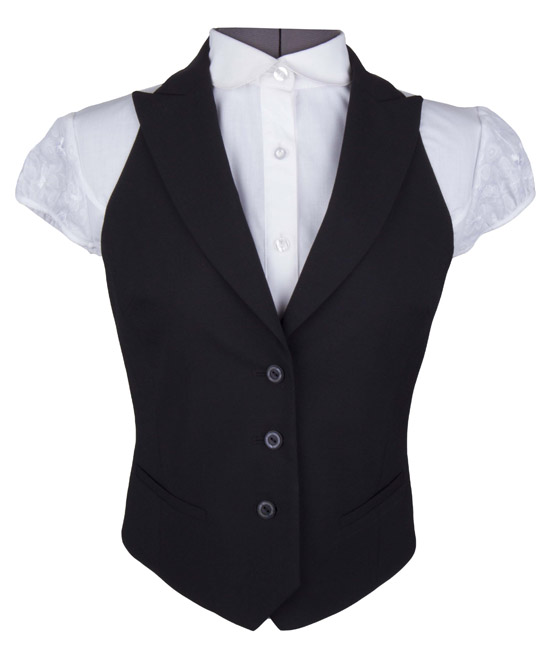 Жилет для девочки  /Модель № 18219/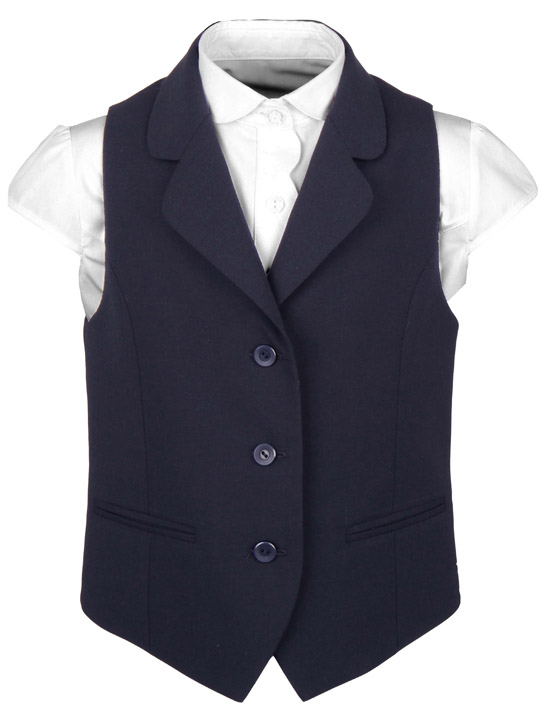 Жилет для девочки /Модель № 18170/Приложение № 3 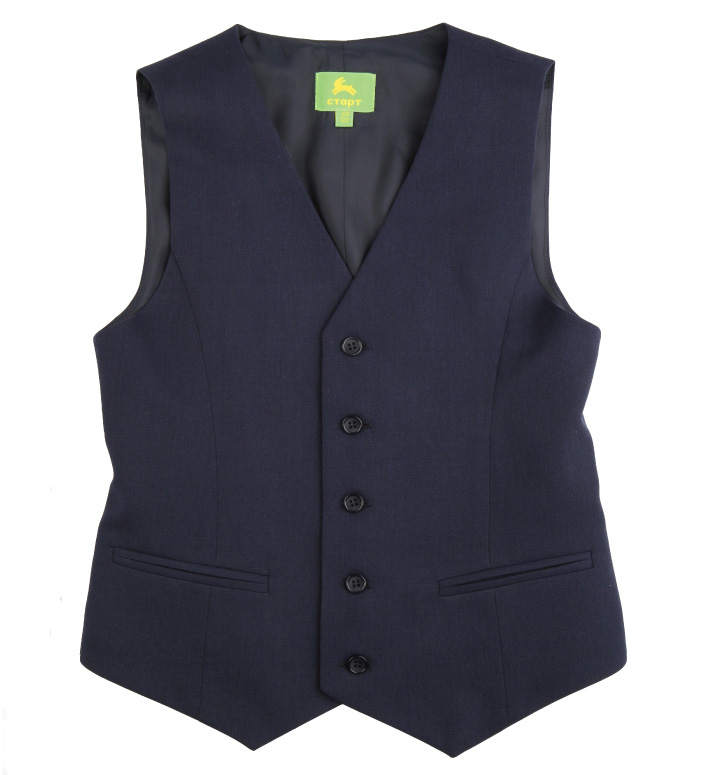 Жилет для мальчика  /Модель № 16263/ Жилет на подкладке. Застежка по борту на 5 петель и 5 пуговиц. На полочках прорезные карманы "в рамку". На спинке хлястик. Жилет прилегающего силуэта. Застежка по борту на 3 петли и пуговицы. Воротник отложной. На полочках- прорезные карманы "в рамку". На спинке хлястик.Приложение № 2 Жилет полуприлегающего силуэта. Застежка по борту на 3 петли и пуговицы. Воротник отложной. На полочках- прорезные карманы "в рамку". На спинке хлястик.